Programma van toetsing en afsluiting cohort 2021-2022 2College Durendael nevenlocatie Onderwijscentrum LeijparkPTA 2021-2022 Gemengde leerweg Beroepsgerichte keuzevakken in de gemengde leerwegDe leerling moet ten minste 2 beroepsgerichte keuzevakken afsluiten. Beroepsgerichte keuzevakken worden afgesloten met enkel een schoolexamen (SE). Elk keuzevak wordt beoordeeld met een aantal cijfers, daarvoor worden zowel praktijk- als theorieopdrachten vervuld.HerkansingenDe leerlingen mogen in de examenjaren leerjaar 4 en leerjaar 5 in het totaal twee toetsen herkansen. De herkansingen vinden plaats op 26 januari en 19 april. Om in aanmerking te komen voor een herkansing moet de leerling uiterlijk op 17 januari en op 11 april het forums formulier invullen.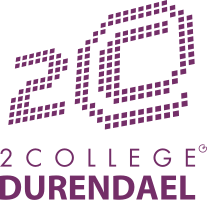 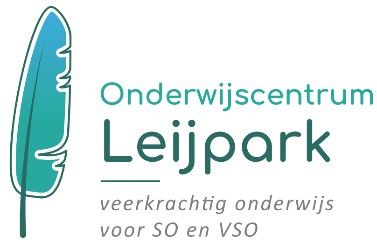 PTA LoopbaanoriëntatieLoopbaanoriëntatie en begeleiding (LOB) is een onderdeel van het examenprogramma. LOB wordt niet afgesloten met een centraal examen, maar alleen met een handelingsdeel. Het handelingsdeel bestaat uit opdrachten die uitgevoerd moeten worden. LOB heeft tot doel dat je je oriënteert op de wereld van arbeid en beroepen, dat je in staat bent een keuze te maken voor een vervolgopleiding. Dat doe je op basis van zogenaamde loopbaancompetenties. Deze loopbaancompetenties ontwikkel je tijdens LOB en tijdens zogenaamde loopbaanreflectiegesprekken praat je met je mentor over je voortgang, over wat je gedaan hebt in het kader van LOB en welke stappen je gaat zetten. De vijf loopbaancompetenties zijn: Kwaliteitenreflectie, ontdek je talent: Ontdekken waar je goed in bent en waar je minder goed in bent. Bij welke opleiding of baan kun je deze talenten het beste gebruiken? Motievenreflectie, ontdek je passie: Wat vind jij echt leuk om te doen? En waarom vind je dit zo leuk om te doen? Als je dit weet, lukt het je beter de best bij jouw passende opleiding of baan te vinden. Werkexploratie, ontdek je werkplek: Onderzoeken of een opleiding of werkplek past bij jouw talenten en motieven. Loopbaansturing, zelf aan zet: Om een opleiding of baan te vinden die echt bij je past, moet je zelf aan de slag! Dit kun je op heel veel manieren doen: ga praten met mensen, zoek informatie op internet of regel een meeloop dag of stage. Netwerken, in gesprek met: De mensen die je kent, waar je mee gewerkt hebt, die bevriend zijn met jouw vrienden; bij elkaar zijn ze je netwerk. Al die mensen kun je om hulp vragen bij de ontwikkeling van jouw loopbaan. Om je te helpen bij het ontwikkelen van jouw loopbaancompetenties ga je allerlei activiteiten en opdrachten doen.PTA VAK:     Nederlands      Leerweg: GL PTA VAK:     Nederlands      Leerweg: GL PTA VAK:     Nederlands      Leerweg: GL PTA VAK:     Nederlands      Leerweg: GL PTA VAK:     Nederlands      Leerweg: GL PTA VAK:     Nederlands      Leerweg: GL Periode Eindtermen  Wat moet je kennen en kunnen? Inhoud onderwijsprogramma;  Wat ga je hiervoor doen? 
methode: Nieuw Nederlands 6e editieToetsvorm& duur  Herkansing? Weging Periode 1 
Leerjaar 4NE/K/7 NE/K/2NE/K/3 NE/V/1 NE/V/2 
NE/V/3 PTA SCHRIJVEN 1 – INFORMERENDE TEKSTHet schrijfproduct wordt beoordeeld op inhoud, vorm en toepassing van de taalconventies. Het schrijfproduct van de leerling moet naast de inhoudelijke eisen voldoen aan de eisen van referentieniveau 2FMethode Nieuw Nederlands; voorbereiding in de lessen; NumoS90 minutennee 2NE/K/6NE/K/2NE/K/3PTA LEZEN 1- H1 EN H2De leerlingen maken een leestoets die gebaseerd is op bij de methode van Nieuw Nederlands behandelde stof van H1 en H2.S90 minutenja2Periode 2 
Leerjaar 4 NE/K/7 
NE/K/2 
NE/K/3 
NE/V/1 
NE/V/2 
NE/V/3 PTA SCHRIJVEN 2 BETOOGLeerlingen schrijven een betoog.De leerlingen kiezen een stelling die te maken heeft met de huidige maatschappelijke ontwikkelingen. Ze informeren het publiek over het onderwerp en overtuigen het publiek van hun standpunt, door gebruik te maken van goede argumenten.Methode Nieuw Nederlands; voorbereiding in de lessen; Numo S90 minutennee 2NE/K/5NE/K/2NE/K/3NE/K/1 NE/V/1 NE/V/3 PTA SPREKEN 1 - BETOOG De leerlingen kiezen een stelling die te maken heeft met de huidige maatschappelijke ontwikkelingen. Ze hebben de stelling eerder schriftelijk uitgewerkt in een betoog. Ze informeren het publiek over het onderwerp en overtuigen het publiek van hun standpunt, door gebruik te maken van goede argumenten. Tijdens de presentatie letten ze daarbij op mondelinge taalvaardigheid, zoals in referentieniveau 2F beschreven is. Methode Nieuw Nederlands; voorbereiding in de lessen; NumoMTotale duur 15 minutenSpreektijd minimaal 7 minuten.nee2NE/K/6NE/K/2NE/K/3PTA LEZEN 2- H3 EN H4De leerlingen maken een leestoets die gebaseerd is op bij de methode van Nieuw Nederlands behandelde stof van H3 en H4.S90 minutenja2NE/K/4 PTA LUISTER-EN KIJKVAARDIGHEID. Leerlingen maken de Cito kijk- en luistervaardigheid.KB en GL leerlingen verdiepen zich ook in de waarde en betrouwbaarheid van de informatie die in de massamedia verspreid wordt.Methode Nieuw Nederlands; voorbereiding in de lessen; NumoS90 minutennee2Periode 3 
Leerjaar 4NE/K/7 NE/K/2 NE/K/3NE/V/3PTA SCHRIJVEN 3- SOLLICITERENLeerlingen schrijven een sollicitatiebrief.Leerlingen maken kennis met de conventies waaraan een schrijfproduct hoort te voldoen, zowel qua vorm, opbouw en taalverzorging. Methode Nieuw Nederlands; voorbereiding in de lessen; cv al maken S45 minnee 2NE/K/5
NE/K/2
NE/K/3 
NE/K/1 
NE/V/1 NE/V/3 PTA SPREKEN 2- SOLLICITERENDe leerlingen hebben schriftelijk gereageerd op een vacature en worden uitgenodigd voor een sollicitatiegesprek.Tijdens het gesprek letten ze daarbij op mondelinge taalvaardigheid, zoals in referentieniveau 2F beschreven is. M15 minutenNee2NE/K/5 
NE/K/2 
NE/K/3NE/K/1 
NE/V/1NE/V/3
PTA SPREKEN 3 – JEZELF PRESENTEREN VOOR EEN OPLEIDING- PITCH JEZELFDe leerlingen presenteren zichzelf en overtuigen het publiek ervan dat de gekozen opleiding past bij hun kwaliteiten en mogelijkheden. Tijdens de presentatie letten ze daarbij op mondelinge taalvaardigheid, zoals in referentieniveau 2F beschreven is.MTotale duur 10 minuten.Minimale spreektijd 3 minuten.Filmpjeja1NE/K/2PTA TAALVERZORGING – 2FDe leerlingen maken een toets taalverzorging die gebaseerd is op referentieniveau 2F. Met het programma Numo krijgen de leerlingen een beeld van hun niveau gekoppeld aan referentieniveau 2F en oefenen ze met de onderdelen die ze nog onvoldoende beheersen.S45Ja1NE/K/8PTA FICTIE Leerlingen leggen een fictieportfolio aan en maken bij elk onderdeel een meningsvormende opdracht en een verwerkingsopdracht. De uitwerkingen worden beoordeeld en de voortgang wordt beoordeeld.HNee2We werken met een voortschrijdend gemiddelde. Alle toets cijfers samen vormen het gemiddelde cijfer van de leerling op een bepaald moment. We werken met een voortschrijdend gemiddelde. Alle toets cijfers samen vormen het gemiddelde cijfer van de leerling op een bepaald moment. We werken met een voortschrijdend gemiddelde. Alle toets cijfers samen vormen het gemiddelde cijfer van de leerling op een bepaald moment. We werken met een voortschrijdend gemiddelde. Alle toets cijfers samen vormen het gemiddelde cijfer van de leerling op een bepaald moment. We werken met een voortschrijdend gemiddelde. Alle toets cijfers samen vormen het gemiddelde cijfer van de leerling op een bepaald moment. We werken met een voortschrijdend gemiddelde. Alle toets cijfers samen vormen het gemiddelde cijfer van de leerling op een bepaald moment. PTA VAK:     Engels                          Leerweg: GLPTA VAK:     Engels                          Leerweg: GLPTA VAK:     Engels                          Leerweg: GLPTA VAK:     Engels                          Leerweg: GLPTA VAK:     Engels                          Leerweg: GLPTA VAK:     Engels                          Leerweg: GLPeriodeEindtermenWat moet je kennen en kunnen?Inhoud onderwijsprogramma;Wat ga je daarvoor doen? Toetsvorm& duur Herkansing?WegingWegingPeriode 1
Leerjaar 5MVT/K/1/2/3/4/5Lees- en mediadossier 1- Aangeven van relevante informatie- Hoofdgedachte aangeven- Betekenis van belangrijke elementen aangeven- Relaties tussen delen van tekst en conclusies trekken- Verbanden herkennen en aangeven- Langere fictionele en non fictionele teksten- Stijlmiddelen herkennen- Conclusies trekken m.bt. intenties etc.- Gegeven een bepaalde informatiebehoefte, aangeven welke relevante informatie een audio-(visuele) tekst bevatSn.v.t.Nee11MVT/K/1/3/4Leesvaardigheidstoets- Aangeven van relevante informatie- Hoofdgedachte aangeven- Betekenis van belangrijke elementen aangeven- Relaties tussen delen van tekst en conclusies trekken- Verbanden herkennen en aangevenS90 minuten.Ja11Periode 2
Leerjaar 5MVT/K/1/2/3/4/5Lees- en mediadossier 2- Aangeven van relevante informatie- Hoofdgedachte aangeven- Betekenis van belangrijke elementen aangeven- Relaties tussen delen van tekst en conclusies trekken- Verbanden herkennen en aangeven- Langere fictionele en non fictionele teksten- Stijlmiddelen herkennen- Conclusies trekken m.bt. intenties etc.- Gegeven een bepaalde informatiebehoefte, aangeven welke relevante informatie een audio-(visuele) tekst bevatSn.v.tNee11MVT/K/1/3/6Spreekvaardigheidstoets (met essayopdracht)- Kort gesprek houden over ingestudeerde teksten- Informatie vertellen over eigen leven (gezin, school, werk, vrije tijd)- Persoonlijke gegevens verstrekken,- Een korte schriftelijke mededeling doen- Een eenvoudige brief schrijvenS/M30 minuten Nee11Let op! Cijfer pas in periode 3MVT/K/1/3/5Kijk- en luistervaardigheidstoets- Gegeven een bepaalde informatiebehoefte, aangeven welke relevante informatie een audio-(visuele) tekst bevat- De hoofdgedachte van een audio(-visuele) tekst, dan wel van delen van een audio(-visuele) tekst aangeven- De betekenis van belangrijke elementen van een audio(-visuele) tekst aangeven- Gebruik maken van compenserende strategieënS90 minutenJa11Periode 3
Leerjaar 5MVT/K/1/2/3/4/5Lees en mediadossier 3 - Aangeven van relevante informatie- Hoofdgedachte aangeven- Betekenis van belangrijke elementen aangeven- Relaties tussen delen van tekst en conclusies trekken- Verbanden herkennen en aangeven- Langere fictionele en non fictionele teksten- Stijlmiddelen herkennen- Conclusies trekken m.bt. intenties etc.- Gegeven een bepaalde informatiebehoefte, aangeven welke relevante informatie een audio-(visuele) tekst bevatSn.v.t.Nee11MVT/K/1/3/6Mediadossier presentatie - Presenteren over mediadossier opdrachten- In het kort informatie geven over eigen gemaakte opdrachtenM/P30 minutenNee11MVT/K/1/3/7Schrijfvaardigheidstoets- Persoonlijke gegevens verstrekken,- Een korte schriftelijke mededeling doen- Een eenvoudige brief schrijven- Op eenvoudig niveau briefconventies gebruikenS90 minutenJa11We werken met een voortschrijdend gemiddelde. Alle toets cijfers samen vormen het gemiddelde cijfer van de leerling op een bepaald moment.We werken met een voortschrijdend gemiddelde. Alle toets cijfers samen vormen het gemiddelde cijfer van de leerling op een bepaald moment.We werken met een voortschrijdend gemiddelde. Alle toets cijfers samen vormen het gemiddelde cijfer van de leerling op een bepaald moment.We werken met een voortschrijdend gemiddelde. Alle toets cijfers samen vormen het gemiddelde cijfer van de leerling op een bepaald moment.We werken met een voortschrijdend gemiddelde. Alle toets cijfers samen vormen het gemiddelde cijfer van de leerling op een bepaald moment.We werken met een voortschrijdend gemiddelde. Alle toets cijfers samen vormen het gemiddelde cijfer van de leerling op een bepaald moment.PTA VAK: Wiskunde   Leerweg: GLPTA VAK: Wiskunde   Leerweg: GLPTA VAK: Wiskunde   Leerweg: GLPTA VAK: Wiskunde   Leerweg: GLPTA VAK: Wiskunde   Leerweg: GLPTA VAK: Wiskunde   Leerweg: GLPTA VAK: Wiskunde   Leerweg: GLPTA VAK: Wiskunde   Leerweg: GLPTA VAK: Wiskunde   Leerweg: GLPTA VAK: Wiskunde   Leerweg: GLPTA VAK: Wiskunde   Leerweg: GLPeriodeEindtermen: Eindtermen: Inhoud onderwijsprogramma; 
Getal en Ruimte (12e ed) 4vmbo-kgt deel 1 en deel 2Inhoud onderwijsprogramma; 
Getal en Ruimte (12e ed) 4vmbo-kgt deel 1 en deel 2vormHer Her wegingwegingwegingPeriode 1
Leerjaar 5WI/K/7 
WI/K/4
WI/K/6/8
WI/V/1 t/m 3WI/K/7 
WI/K/4
WI/K/6/8
WI/V/1 t/m 3H1 statistiek en kansH2 VerbandenH3 Afstanden/hoekenH1 statistiek en kansH2 VerbandenH3 Afstanden/hoekenS90 minuten
S90 minuten
S90 minutenJa
Ja
JaJa
Ja
Ja1
1
11
1
11
1
1Periode 2
Leerjaar 5WI/K/4
WI/K/5
WI/K/6/8
WI/V/1 t/m 3WI/K/4
WI/K/5
WI/K/6/8
WI/V/1 t/m 3H4: Grafieken en vergelijkingenH5: Rekenen, meten en schattenH6: Vlakke figurenH4: Grafieken en vergelijkingenH5: Rekenen, meten en schattenH6: Vlakke figurenS90 minuten
S90 minuten
S90 minutenJa
Ja
JaJa
Ja
Ja1
1
11
1
11
1
1PTA 3
Leerjaar 5WI/K/3/4/5/6/8
WI/K/4
WI/K/6WI/K/3/4/5/6/8
WI/K/4
WI/K/6ProefexamenH7: VerbandenH8: RuimtemeetkundeProefexamenH7: VerbandenH8: RuimtemeetkundeS90 minuten
S90 minuten
S90 minutenNee
Ja
NeeNee
Ja
Nee1
1
11
1
11
1
1We werken met een voortschrijdend gemiddelde. Alle toetscijfers samen vormen het gemiddelde cijfer van de leerling op een bepaald moment.We werken met een voortschrijdend gemiddelde. Alle toetscijfers samen vormen het gemiddelde cijfer van de leerling op een bepaald moment.We werken met een voortschrijdend gemiddelde. Alle toetscijfers samen vormen het gemiddelde cijfer van de leerling op een bepaald moment.We werken met een voortschrijdend gemiddelde. Alle toetscijfers samen vormen het gemiddelde cijfer van de leerling op een bepaald moment.We werken met een voortschrijdend gemiddelde. Alle toetscijfers samen vormen het gemiddelde cijfer van de leerling op een bepaald moment.We werken met een voortschrijdend gemiddelde. Alle toetscijfers samen vormen het gemiddelde cijfer van de leerling op een bepaald moment.We werken met een voortschrijdend gemiddelde. Alle toetscijfers samen vormen het gemiddelde cijfer van de leerling op een bepaald moment.We werken met een voortschrijdend gemiddelde. Alle toetscijfers samen vormen het gemiddelde cijfer van de leerling op een bepaald moment.We werken met een voortschrijdend gemiddelde. Alle toetscijfers samen vormen het gemiddelde cijfer van de leerling op een bepaald moment.We werken met een voortschrijdend gemiddelde. Alle toetscijfers samen vormen het gemiddelde cijfer van de leerling op een bepaald moment.We werken met een voortschrijdend gemiddelde. Alle toetscijfers samen vormen het gemiddelde cijfer van de leerling op een bepaald moment.PTA VAK: Economie  Leerweg: GLPTA VAK: Economie  Leerweg: GLPTA VAK: Economie  Leerweg: GLPTA VAK: Economie  Leerweg: GLPTA VAK: Economie  Leerweg: GLPTA VAK: Economie  Leerweg: GLPTA VAK: Economie  Leerweg: GLPTA VAK: Economie  Leerweg: GLPTA VAK: Economie  Leerweg: GLPeriodePeriodeEindtermen Wat moet je kennen en kunnen?Eindtermen Wat moet je kennen en kunnen?Inhoud onderwijsprogramma; 
methode:
Pincode 6e editie 4 VBO-GTToetsvorm& duur Toetsvorm& duur Herkansing?WegingWegingPeriode 1
Leerjaar 4Periode 1
Leerjaar 4EC/K/1/2/3/4A
EC/V/1
EC/K/4B/5BEC/K/1/2/3/4A
EC/V/1
EC/K/4B/5BProefwerk Hoofdstuk 1 & Hoofdstuk 2.Huisje, Boompje Beestje. Onderzoek wat je later binnen krijgt en uitgeeft.S 90 minutenPS 90 minutenPJaNee2121Periode 2
Leerjaar 4Periode 2
Leerjaar 4EC/K/5AEC/K/6/V1EC/K/5AEC/K/6/V1Proefwerk Hoofdstuk 3 & Hoofdstuk 4.Proefwerk Hoofdstuk 5 & Hoofdstuk 6.S 90 minutenS 90 minutenS 90 minutenS 90 minutenJaJa2222Periode 3
Leerjaar 4Periode 3
Leerjaar 4EC/K/7EC/K/8EC/K/7EC/K/8Proefwerk Hoofdstuk 7 & Hoofdstuk 8.Hoe milieuvriendelijk is jouw school? Onderzoek hoe het binnen jou school zit met milieuvriendelijkheid.S 90 minutenPS 90 minutenPJaNee2121We werken met een voortschrijdend gemiddelde. Alle toets cijfers samen vormen het gemiddelde cijfer van de leerling op een bepaald moment.We werken met een voortschrijdend gemiddelde. Alle toets cijfers samen vormen het gemiddelde cijfer van de leerling op een bepaald moment.We werken met een voortschrijdend gemiddelde. Alle toets cijfers samen vormen het gemiddelde cijfer van de leerling op een bepaald moment.We werken met een voortschrijdend gemiddelde. Alle toets cijfers samen vormen het gemiddelde cijfer van de leerling op een bepaald moment.We werken met een voortschrijdend gemiddelde. Alle toets cijfers samen vormen het gemiddelde cijfer van de leerling op een bepaald moment.We werken met een voortschrijdend gemiddelde. Alle toets cijfers samen vormen het gemiddelde cijfer van de leerling op een bepaald moment.We werken met een voortschrijdend gemiddelde. Alle toets cijfers samen vormen het gemiddelde cijfer van de leerling op een bepaald moment.We werken met een voortschrijdend gemiddelde. Alle toets cijfers samen vormen het gemiddelde cijfer van de leerling op een bepaald moment.We werken met een voortschrijdend gemiddelde. Alle toets cijfers samen vormen het gemiddelde cijfer van de leerling op een bepaald moment.PTA VAK: Biologie           Leerweg: GLPTA VAK: Biologie           Leerweg: GLPTA VAK: Biologie           Leerweg: GLPTA VAK: Biologie           Leerweg: GLPTA VAK: Biologie           Leerweg: GLPTA VAK: Biologie           Leerweg: GLPeriodeEindtermen: Inhoud onderwijsprogramma; 
Methode: Vorm en duurHer wegingwegingPeriode 1
Leerjaar
4 & 5BI/K/1/2/3/4/6/12 BI/V/3/4
BI/K/1/2/3/*5/6/7/9BI/V/3/4Thema 1 Planten
Eindtoets thema 1Thema 2 Ecologie
Eindtoets thema 2S45 min
S45 minJaJa1
11
1Periode 2
Leerjaar 
4 & 5BI/K/1/2/3/6/8/9/BI/V/3/4BI/K/1/2/3 BI/V/1/2/3/4BI/K/1/2/3/6/9BI/V/3/4Thema 4 Voeding en vertering
Eindtoets thema 4Thema 5 Gaswisseling
Eindtoets thema 5S45 min     S
45 minJaJa1       1
       1       1
       Periode 3
Leerjaar 4& 5BI/K/1/2/3/6/9/11/BI/V/3/4BI/K/1/2/3/6/9/*10/11/13BI/V/3/4Thema 6 Transport
Eindtoets thema 6Thema 7 Opslag, uitscheiding en bescherming
Eindtoets thema 7S45 minS45 minJaJa1

11

1We werken met een voortschrijdend gemiddelde. Alle toets cijfers samen vormen het gemiddelde cijfer van de leerling op een bepaald moment.We werken met een voortschrijdend gemiddelde. Alle toets cijfers samen vormen het gemiddelde cijfer van de leerling op een bepaald moment.We werken met een voortschrijdend gemiddelde. Alle toets cijfers samen vormen het gemiddelde cijfer van de leerling op een bepaald moment.We werken met een voortschrijdend gemiddelde. Alle toets cijfers samen vormen het gemiddelde cijfer van de leerling op een bepaald moment.We werken met een voortschrijdend gemiddelde. Alle toets cijfers samen vormen het gemiddelde cijfer van de leerling op een bepaald moment.We werken met een voortschrijdend gemiddelde. Alle toets cijfers samen vormen het gemiddelde cijfer van de leerling op een bepaald moment.PTA VAK: Maatschappijleer   Leerweg: GLPTA VAK: Maatschappijleer   Leerweg: GLPTA VAK: Maatschappijleer   Leerweg: GLPTA VAK: Maatschappijleer   Leerweg: GLPTA VAK: Maatschappijleer   Leerweg: GLPTA VAK: Maatschappijleer   Leerweg: GLPeriodeEindtermen Wat moet je kennen en kunnen?Inhoud onderwijsprogramma; Wat ga je hiervoor doen?
methode:Toetsvorm& duur Herkansing?WegingWegingPeriode 1
Leerjaar 4ML1/K/1 oriëntatie op leren en werken ML1K/2 basisvaardigheden 
ML1/K/3 leervaardigheden maatschappijleer 
ML1/K/4 cultuur en socialisatie Proefwerk Thema: Wat is maatschappijleer?Proefwerk Thema: JongerenS45 min
S45 minJa
Ja1111Periode 2
Leerjaar 4ML1/K/1 oriëntatie op leren en werken ML1K/2  basisvaardigheden 
ML1/K/3 leervaardigheden maatschappijleer 
ML1/K/4 cultuur en socialisatie 
ML1/K/5 sociale verschillen 
ML1/K/6 macht en zeggenschap 
ML1/K/7 beeldvorming en stereotypering Proefwerk Thema: Pluriforme samenlevingProefwerk Thema: Politiek
S45 min
S45 minJa
Ja11
11
Periode 3
Leerjaar 4ML1/K/1 oriëntatie op leren en werken ML1K/2 basisvaardigheden 
ML1/K/3 leervaardigheden maatschappijleer 
ML1/K/7 beeldvorming en stereotypering Proefwerk Thema: Werk
Proefwerk Thema: Relaties 
S45 min
S45 min
Ja
Ja

1
1
1
1
We werken met een voortschrijdend gemiddelde. Alle toets cijfers samen vormen het gemiddelde cijfer van de leerling op een bepaald moment.We werken met een voortschrijdend gemiddelde. Alle toets cijfers samen vormen het gemiddelde cijfer van de leerling op een bepaald moment.We werken met een voortschrijdend gemiddelde. Alle toets cijfers samen vormen het gemiddelde cijfer van de leerling op een bepaald moment.We werken met een voortschrijdend gemiddelde. Alle toets cijfers samen vormen het gemiddelde cijfer van de leerling op een bepaald moment.We werken met een voortschrijdend gemiddelde. Alle toets cijfers samen vormen het gemiddelde cijfer van de leerling op een bepaald moment.We werken met een voortschrijdend gemiddelde. Alle toets cijfers samen vormen het gemiddelde cijfer van de leerling op een bepaald moment.PTA VAK: Economie & Ondernemen  Leerweg: GLPTA VAK: Economie & Ondernemen  Leerweg: GLPTA VAK: Economie & Ondernemen  Leerweg: GLPTA VAK: Economie & Ondernemen  Leerweg: GLPTA VAK: Economie & Ondernemen  Leerweg: GLPTA VAK: Economie & Ondernemen  Leerweg: GLPTA VAK: Economie & Ondernemen  Leerweg: GLPTA VAK: Economie & Ondernemen  Leerweg: GLPTA VAK: Economie & Ondernemen  Leerweg: GLPTA VAK: Economie & Ondernemen  Leerweg: GLPeriodeEindtermen Wat moet je kennen en kunnen?Eindtermen Wat moet je kennen en kunnen?Inhoud onderwijsprogramma; Wat ga je hiervoor doen?
methode: UitgeversgroepToetsvorm& duur Toetsvorm& duur Toetsvorm& duur Herkansing?Herkansing?WegingWegingPeriode 1
Leerjaar 4P/EO/1.1.9De samenhang tussen promotie en presentatie en de marktpositie herkennen en toepassenP/EO/1.1.11 De samenhang tussen reclame en de marktpositie herkennen en toepassenP/EO/2.1Backofficewerk-zaamheden P/EO/1.1.9De samenhang tussen promotie en presentatie en de marktpositie herkennen en toepassenP/EO/1.1.11 De samenhang tussen reclame en de marktpositie herkennen en toepassenP/EO/2.1Backofficewerk-zaamheden Commercieel  Praktijktoets 1 Plaats, presentatie, PR of reclameSecretarieel  Praktijktoets 1Backofficewerkzaamheden uitvoerenP 60 min. per onderdeel(met tijds-verlenging 90 min.)P 60 min. per onderdeel(met tijds-verlenging 90 min.)P 60 min. per onderdeel(met tijds-verlenging 90 min.)Nee Nee 1111Periode 2
Leerjaar 4P/EO/1.2Verkopen en afrekenenP/EO/2.1.4Backofficewerkzaam-heden; Post verzorgenP/EO/1.2Verkopen en afrekenenP/EO/2.1.4Backofficewerkzaam-heden; Post verzorgenCommercieel  Praktijktoets 2Verkopen en/of afrekenenSecretarieel  Praktijktoets 2Post verzorgenP 60 min. per onderdeel(met tijds-verlenging 90 min.)P 60 min. per onderdeel(met tijds-verlenging 90 min.)P 60 min. per onderdeel(met tijds-verlenging 90 min.)NeeNee1111Periode 3
Leerjaar 4P/EO/1.1 en 1.2P/EO/2.1 en 2.2P/EO/1.1 en 1.2P/EO/2.1 en 2.2Commercieel  Theorietoets (alle einddoelen)Secretarieel  Theorietoets (alle einddoelen)S 90 min. per onderdeelS 90 min. per onderdeelS 90 min. per onderdeelJaJa2222We werken met een voortschrijdend gemiddelde. Alle toets cijfers samen vormen het gemiddelde cijfer van de leerling op een bepaald moment.We werken met een voortschrijdend gemiddelde. Alle toets cijfers samen vormen het gemiddelde cijfer van de leerling op een bepaald moment.We werken met een voortschrijdend gemiddelde. Alle toets cijfers samen vormen het gemiddelde cijfer van de leerling op een bepaald moment.We werken met een voortschrijdend gemiddelde. Alle toets cijfers samen vormen het gemiddelde cijfer van de leerling op een bepaald moment.We werken met een voortschrijdend gemiddelde. Alle toets cijfers samen vormen het gemiddelde cijfer van de leerling op een bepaald moment.We werken met een voortschrijdend gemiddelde. Alle toets cijfers samen vormen het gemiddelde cijfer van de leerling op een bepaald moment.We werken met een voortschrijdend gemiddelde. Alle toets cijfers samen vormen het gemiddelde cijfer van de leerling op een bepaald moment.We werken met een voortschrijdend gemiddelde. Alle toets cijfers samen vormen het gemiddelde cijfer van de leerling op een bepaald moment.We werken met een voortschrijdend gemiddelde. Alle toets cijfers samen vormen het gemiddelde cijfer van de leerling op een bepaald moment.We werken met een voortschrijdend gemiddelde. Alle toets cijfers samen vormen het gemiddelde cijfer van de leerling op een bepaald moment.PTA VAK: Audiovisuele vormgeving en productie   Leerweg: GLPTA VAK: Audiovisuele vormgeving en productie   Leerweg: GLPTA VAK: Audiovisuele vormgeving en productie   Leerweg: GLPTA VAK: Audiovisuele vormgeving en productie   Leerweg: GLPTA VAK: Audiovisuele vormgeving en productie   Leerweg: GLPTA VAK: Audiovisuele vormgeving en productie   Leerweg: GLPTA VAK: Audiovisuele vormgeving en productie   Leerweg: GLPTA VAK: Audiovisuele vormgeving en productie   Leerweg: GLPTA VAK: Audiovisuele vormgeving en productie   Leerweg: GLPTA VAK: Audiovisuele vormgeving en productie   Leerweg: GLPeriodePeriodeEindtermen Wat moet je kennen en kunnen?Inhoud onderwijsprogramma; Wat ga je hiervoor doen?
methode: Audiovisuele vormgeving en productie MVI P1Inhoud onderwijsprogramma; Wat ga je hiervoor doen?
methode: Audiovisuele vormgeving en productie MVI P1Toetsvorm& duur Herkansing?Herkansing?WegingWegingWegingPeriode 1
Leerjaar 3Periode 1
Leerjaar 3P/MVI/1.7 – 1.8De leerlingen bedenken een onderwerp voor een fotoserie, maken een fotoserie en presenteren dezeDe leerlingen bedenken een onderwerp voor een fotoserie, maken een fotoserie en presenteren dezeP4 lesmiddagen (4x 2 uur en 15 min)neenee111Periode 2
Leerjaar 3Periode 2
Leerjaar 3P/MVI/1.1 – 1.3De leerlingen bedenken aan de hand van een opdracht een thema voor een film en werken dat uit tot een script en/of storyboardRealiseren van een korte film van 2/3 minuten en presenteren dezeDe leerlingen bedenken aan de hand van een opdracht een thema voor een film en werken dat uit tot een script en/of storyboardRealiseren van een korte film van 2/3 minuten en presenteren dezeP4 lesmiddagen (4x 2 uur en 15 min)neenee111Periode 3
Leerjaar 3Periode 3
Leerjaar 3P/MVI/1.4 – 1.6De leerlingen werken een idee uit voor het maken van een animatie tot een script en/of storyboard Realiseren van een korte animatie minimaal 20 seconden en presenteren dezeDe leerlingen werken een idee uit voor het maken van een animatie tot een script en/of storyboard Realiseren van een korte animatie minimaal 20 seconden en presenteren dezeP4 lesmiddagen (4x 2 uur en 15 min)neenee111We werken met een voortschrijdend gemiddelde. Alle toets cijfers samen vormen het gemiddelde cijfer van de leerling op een bepaald moment.We werken met een voortschrijdend gemiddelde. Alle toets cijfers samen vormen het gemiddelde cijfer van de leerling op een bepaald moment.We werken met een voortschrijdend gemiddelde. Alle toets cijfers samen vormen het gemiddelde cijfer van de leerling op een bepaald moment.We werken met een voortschrijdend gemiddelde. Alle toets cijfers samen vormen het gemiddelde cijfer van de leerling op een bepaald moment.We werken met een voortschrijdend gemiddelde. Alle toets cijfers samen vormen het gemiddelde cijfer van de leerling op een bepaald moment.We werken met een voortschrijdend gemiddelde. Alle toets cijfers samen vormen het gemiddelde cijfer van de leerling op een bepaald moment.We werken met een voortschrijdend gemiddelde. Alle toets cijfers samen vormen het gemiddelde cijfer van de leerling op een bepaald moment.We werken met een voortschrijdend gemiddelde. Alle toets cijfers samen vormen het gemiddelde cijfer van de leerling op een bepaald moment.We werken met een voortschrijdend gemiddelde. Alle toets cijfers samen vormen het gemiddelde cijfer van de leerling op een bepaald moment.We werken met een voortschrijdend gemiddelde. Alle toets cijfers samen vormen het gemiddelde cijfer van de leerling op een bepaald moment.PTA VAK: ZW – Keuzevak Welzijn Kind en Jongere   Leerweg: KBPTA VAK: ZW – Keuzevak Welzijn Kind en Jongere   Leerweg: KBPTA VAK: ZW – Keuzevak Welzijn Kind en Jongere   Leerweg: KBPTA VAK: ZW – Keuzevak Welzijn Kind en Jongere   Leerweg: KBPTA VAK: ZW – Keuzevak Welzijn Kind en Jongere   Leerweg: KBPTA VAK: ZW – Keuzevak Welzijn Kind en Jongere   Leerweg: KBPeriodeEind termenInhoud onderwijsprogramma
Edu4all zorg en welzijn werken op een brede schoolToetsduur en vormHer wegingLeerjaar 4K/ZW/5.1Ondersteunen bij de opvoeding en ontwikkeling. K/ZW/5.2Kinderen en jongeren ondersteunen in dagelijkse situatiesK/ZW/5.3(re)creatieve activiteiten voor kinderen en jongeren organiseren, stimuleren en begeleiden. Leren:De theorie rond de thema’s: een brede school, overzicht van baby-puber, het verzorgen van kinderen (bad-luier), de juf helpen en veilig spelen. Leren begrippen deel AS 90 min.Ja3Leerjaar 4K/ZW/5.1Ondersteunen bij de opvoeding en ontwikkeling. K/ZW/5.2Kinderen en jongeren ondersteunen in dagelijkse situatiesK/ZW/5.3(re)creatieve activiteiten voor kinderen en jongeren organiseren, stimuleren en begeleiden. Leren:De theorie rond de thema’s: samenspel en samen leren, spelenderwijs leren, helpen bij een gymles, helpen bij het overblijven, rapporteren. Leren begrippen deel BS 90 min.Ja3Leerjaar 4K/ZW/5.2Kinderen en jongeren ondersteunen in dagelijkse situaties en hierbij de zelfredzaamheid bevorderenJe werkt vier opdrachtenPop in bad en luier verschonen Interview opvoedstijl en verzorgingFolder gezonde voedingPNee1Leerjaar 4K/ZW/5.3(re)creatieve activiteiten voor kinderen en jongeren organiseren en hen stimuleren en begeleiden. Je maakt 3 opdrachten: Voorlezen bij kinderenLiedje met kinderenABC liedjeslijstPNee2Leerjaar 4K/ZW/5.4De omgeving verzorgen en inrichten voor een leeftijdsgroepJe maakt 2 opdrachten bij Spelhoek: Spelhoek fictief inrichtenRollenspel adhv de spelhoek PNee2Leerjaar 4K/ZW/5.5 een dagrapportage maken volgens een rapportagesysteem en dit mondeling toelichten. Je maakt 4 opdrachten bij DagrapportageVerslag observatie van een gymles Dagrapportage verslagDagrapportage mondeling toelichtenPresentatiePNee2We werken met een voortschrijdend gemiddelde. Alle toetscijfers samen vormen het gemiddelde cijfer van de leerling op een bepaald moment. Berekening cijfer schoolexamen:We werken met een voortschrijdend gemiddelde. Alle toetscijfers samen vormen het gemiddelde cijfer van de leerling op een bepaald moment. Berekening cijfer schoolexamen:We werken met een voortschrijdend gemiddelde. Alle toetscijfers samen vormen het gemiddelde cijfer van de leerling op een bepaald moment. Berekening cijfer schoolexamen:We werken met een voortschrijdend gemiddelde. Alle toetscijfers samen vormen het gemiddelde cijfer van de leerling op een bepaald moment. Berekening cijfer schoolexamen:We werken met een voortschrijdend gemiddelde. Alle toetscijfers samen vormen het gemiddelde cijfer van de leerling op een bepaald moment. Berekening cijfer schoolexamen:We werken met een voortschrijdend gemiddelde. Alle toetscijfers samen vormen het gemiddelde cijfer van de leerling op een bepaald moment. Berekening cijfer schoolexamen:PTA VAK: Mens en Gezondheid    Leerweg: GLPTA VAK: Mens en Gezondheid    Leerweg: GLPTA VAK: Mens en Gezondheid    Leerweg: GLPTA VAK: Mens en Gezondheid    Leerweg: GLPTA VAK: Mens en Gezondheid    Leerweg: GLPTA VAK: Mens en Gezondheid    Leerweg: GLPeriodeEindtermen Wat moet je kennen en kunnen?Inhoud onderwijsprogramma; Wat ga je hiervoor doen?
methode: Mens en Gezondheid Uitgevers-MaatschappijToetsvorm& duur Herkansing?WegingWegingPeriode 1
Leerjaar 3P/ZW/ 1.3 de leerling kan ondersteunen bij een verantwoord voedings- en bewegings-patroon en dagritme.Eindtoets H1 en H2 Praktijktoets: Een flyer maken S, 45 min.P, 120 min.JaJa2222Periode 2
Leerjaar 3P/ZW/ 1.2 de leerling kan een gezonde maaltijd samenstellen, bereiden en opdienen.Eindtoets H8, H9, H10 Praktijktoets: Een gezonde maaltijd samenstellen, bereiden en opdienen. S, 45min.P, 120min.janee2222Periode 3
Leerjaar 3P/ZW/ 1.1 de leerling kan informatie geven over een gezonde leefstijl
Eindtoets H3, H4 Eindtoets theorie periode 1, periode 3 (H5, H6, H7) Praktijk/theorie examen: Een gezonde maaltijd samenstellen, bereiden en opdienen.  S, 45 minS, 45 minP, 120 min.jajaja222222We werken met een voortschrijdend gemiddelde. Alle toets cijfers samen vormen het gemiddelde cijfer van de leerling op een bepaald moment.We werken met een voortschrijdend gemiddelde. Alle toets cijfers samen vormen het gemiddelde cijfer van de leerling op een bepaald moment.We werken met een voortschrijdend gemiddelde. Alle toets cijfers samen vormen het gemiddelde cijfer van de leerling op een bepaald moment.We werken met een voortschrijdend gemiddelde. Alle toets cijfers samen vormen het gemiddelde cijfer van de leerling op een bepaald moment.We werken met een voortschrijdend gemiddelde. Alle toets cijfers samen vormen het gemiddelde cijfer van de leerling op een bepaald moment.We werken met een voortschrijdend gemiddelde. Alle toets cijfers samen vormen het gemiddelde cijfer van de leerling op een bepaald moment.PTA VAK: 3D Vormgeving en Realisatie  Leerweg: GLPTA VAK: 3D Vormgeving en Realisatie  Leerweg: GLPTA VAK: 3D Vormgeving en Realisatie  Leerweg: GLPTA VAK: 3D Vormgeving en Realisatie  Leerweg: GLPTA VAK: 3D Vormgeving en Realisatie  Leerweg: GLPTA VAK: 3D Vormgeving en Realisatie  Leerweg: GLPeriodeEindtermen Wat moet je kennen en kunnen?Inhoud onderwijsprogramma; Wat ga je hiervoor doen?
methode:Toetsvorm& duur Herkansing?WegingWegingPeriode 1
Leerjaar 5K/MVI/1.1
K/MVI/1.2Praktijktoets 1De leerlingen ontwikkelen een concept voor een 3D product naar de wensen van een opdrachtgeverLeerlingen hebben kennis van het ontwerpen van producten en kunnen het juiste materiaal kiezen en dit onderbouwen. Leerlingen kunnen de wens van een klant omzetten naar een productLeerlingen kunnen zelfstandig een product printenPMax. 120 min.nee11Periode 2
Leerjaar 5K/MVI/1.1
K/MVI/1.2Praktijktoets 2De leerlingen ontwikkelen een concept voor een 3D product naar de wensen van een opdrachtgever Leerlingen hebben kennis van het ontwerpen van producten Leerlingen kunnen de wens van een klant omzetten naar een productPMax. 120 min.nee11Periode 3
Leerjaar 5K/MVI/1.3PresentatieDe leerlingen presenteren hun portfolio. PMax. 120 min.ja11We werken met een voortschrijdend gemiddelde. Alle toets cijfers samen vormen het gemiddelde cijfer van de leerling op een bepaald moment.We werken met een voortschrijdend gemiddelde. Alle toets cijfers samen vormen het gemiddelde cijfer van de leerling op een bepaald moment.We werken met een voortschrijdend gemiddelde. Alle toets cijfers samen vormen het gemiddelde cijfer van de leerling op een bepaald moment.We werken met een voortschrijdend gemiddelde. Alle toets cijfers samen vormen het gemiddelde cijfer van de leerling op een bepaald moment.We werken met een voortschrijdend gemiddelde. Alle toets cijfers samen vormen het gemiddelde cijfer van de leerling op een bepaald moment.We werken met een voortschrijdend gemiddelde. Alle toets cijfers samen vormen het gemiddelde cijfer van de leerling op een bepaald moment.PTA VAK: CKV Cultuur Kunst en Vormgeving  Leerweg: GLPTA VAK: CKV Cultuur Kunst en Vormgeving  Leerweg: GLPTA VAK: CKV Cultuur Kunst en Vormgeving  Leerweg: GLPTA VAK: CKV Cultuur Kunst en Vormgeving  Leerweg: GLPTA VAK: CKV Cultuur Kunst en Vormgeving  Leerweg: GLPTA VAK: CKV Cultuur Kunst en Vormgeving  Leerweg: GLPeriodeEindtermen Wat moet je kennen en kunnen?Inhoud onderwijsprogramma; Wat ga je hiervoor doen?
methode: ContrastToetsvorm& duur Herkansing?WegingWegingLeerjaar 5De leerling kan zich oriënteren op eigen loopbaan en het belang van kunst en cultuur in de maatschappij.Wat is Kunst en daar een definitie aan kunnen geven middels een onderzoekopdracht.PneeO/V/GO/V/GLeerjaar 5De leerling kan basisvaardigheden toepassen die betrekking hebben op communiceren, samenwerking en informatie verwerven en verwerken.Organiseren van een activiteit: taakverdeling, planning, voorbereiden, presenteren en evalueren. PneeO/V/GO/V/GLeerjaar 5De leerling kan zich een beeld vormen van het culturele en kunstzinnige veld door te kiezen voor en actief deel te nemen aan ten minste 4 culturele en kunstzinnige activiteiten. Minimaal 2 reflectieverslagen van culturele activiteiten als een museum en openbare plekPneeO/V/GO/V/GLeerjaar 5De leerling kan zijn culturele en kunstzinnige ontwikkeling inzichtelijk maken in een kunstdossier, waarvan de vorm door de school en de leerling tezamen bepaald wordt. Hij kan daarmee verslag doen van alle activiteiten die zijn ondernomen en hierop reflecteren.Een verzameling van gemaakte opdrachten tijdens de lessen, culturele activiteiten en een overzicht van de eigen ervaring met kunst en cultuur. Dit wordt geordend en verzameld in een dossier naar eigen keuze.PneeO/V/GO/V/GElk onderdeel van CKV wordt beoordeeld met een onvoldoende, voldoende of goed.
Het vak CKV dient aan het eind van het vijfde leerjaar afgesloten te worden met een voldoende resultaat. Mocht uiteindelijk de beoordeling niet voldoende zijn dan kan niet deelgenomen worden aan het centraal examen.Elk onderdeel van CKV wordt beoordeeld met een onvoldoende, voldoende of goed.
Het vak CKV dient aan het eind van het vijfde leerjaar afgesloten te worden met een voldoende resultaat. Mocht uiteindelijk de beoordeling niet voldoende zijn dan kan niet deelgenomen worden aan het centraal examen.Elk onderdeel van CKV wordt beoordeeld met een onvoldoende, voldoende of goed.
Het vak CKV dient aan het eind van het vijfde leerjaar afgesloten te worden met een voldoende resultaat. Mocht uiteindelijk de beoordeling niet voldoende zijn dan kan niet deelgenomen worden aan het centraal examen.Elk onderdeel van CKV wordt beoordeeld met een onvoldoende, voldoende of goed.
Het vak CKV dient aan het eind van het vijfde leerjaar afgesloten te worden met een voldoende resultaat. Mocht uiteindelijk de beoordeling niet voldoende zijn dan kan niet deelgenomen worden aan het centraal examen.Elk onderdeel van CKV wordt beoordeeld met een onvoldoende, voldoende of goed.
Het vak CKV dient aan het eind van het vijfde leerjaar afgesloten te worden met een voldoende resultaat. Mocht uiteindelijk de beoordeling niet voldoende zijn dan kan niet deelgenomen worden aan het centraal examen.Elk onderdeel van CKV wordt beoordeeld met een onvoldoende, voldoende of goed.
Het vak CKV dient aan het eind van het vijfde leerjaar afgesloten te worden met een voldoende resultaat. Mocht uiteindelijk de beoordeling niet voldoende zijn dan kan niet deelgenomen worden aan het centraal examen.PTA VAK: Groene zorg   Leerweg: GLPTA VAK: Groene zorg   Leerweg: GLPTA VAK: Groene zorg   Leerweg: GLPTA VAK: Groene zorg   Leerweg: GLPTA VAK: Groene zorg   Leerweg: GLPTA VAK: Groene zorg   Leerweg: GLPeriodeEindtermen Wat moet je kennen en kunnen?Inhoud onderwijsprogramma; Wat ga je hiervoor doen?
methode:Toetsvorm& duur Herkansing?WegingWegingPeriode 1
Leerjaar 512.1.1, 12.1.2, 12.1.3, 12.2.1,12.2.4, 12.2.7 Performance assessmentEnkele vaardigheden werken, schoffelen, oogsten, spittenGesprek over werkzaamheden en inhoudelijk over zorgboerderij verschillende soorten enz.P45 min.5 min.nee11Periode 2
Leerjaar 512.2.2, 12.2.312.3.1, Performance assessmentEnkele vaardigheden verzorgen van enkele dieren en persoon let daarbij op de vijf vrijheden van een dierGesprek over vijf vrijheden en hygiënisch werkenP45 min.5 min.nee11Periode 3
Leerjaar 512.2.4, 12.2.512.2.7, 12.2.812.3.3Performance assessmentJe gaat mensen begeleiden bij het uitvoeren van werkzaamheden in het groen of met dieren. Je hebt hiervoor een praktijkkaart gemaakt inde voorbereiding.Je kan aangeven waarom je de praktijkkaart zo gemaakt hebt Je toont inzicht waarom je bepaalde keuzes in de begeleiding gemaakt hebt.P45 min.5 min.nee11We werken met een voortschrijdend gemiddelde. Alle toets cijfers samen vormen het gemiddelde cijfer van de leerling op een bepaald moment.We werken met een voortschrijdend gemiddelde. Alle toets cijfers samen vormen het gemiddelde cijfer van de leerling op een bepaald moment.We werken met een voortschrijdend gemiddelde. Alle toets cijfers samen vormen het gemiddelde cijfer van de leerling op een bepaald moment.We werken met een voortschrijdend gemiddelde. Alle toets cijfers samen vormen het gemiddelde cijfer van de leerling op een bepaald moment.We werken met een voortschrijdend gemiddelde. Alle toets cijfers samen vormen het gemiddelde cijfer van de leerling op een bepaald moment.We werken met een voortschrijdend gemiddelde. Alle toets cijfers samen vormen het gemiddelde cijfer van de leerling op een bepaald moment.PTA Loopbaanoriëntatie    Leerweg: GLPTA Loopbaanoriëntatie    Leerweg: GLPTA Loopbaanoriëntatie    Leerweg: GLPTA Loopbaanoriëntatie    Leerweg: GLPTA Loopbaanoriëntatie    Leerweg: GLPTA Loopbaanoriëntatie    Leerweg: GLPeriode
2021-2022
2022-2023Eindtermen: Inhoud onderwijsprogramma; 
Tumult in de bovenbouw LOB, dossier 3-4 vmbo-bkgBewijsvorm in het lobdossier Her Wegingn.v.t.VMBO 3 & 4c.1.1. Kwaliteitenreflectie:Wat kan ik het best en hoe weet ik dat?Ontdek je talent4 loopbaangesprekken met lob docentVerslag van je loopbaangesprekJaVMBO 3 & 4c.1.1. Kwaliteitenreflectie:Wat kan ik het best en hoe weet ik dat?Ontdek je talentTransitiebesprekingenVerslag transitiebesprekingJaVMBO 3 & 4c.1.2. MotievenreflectieWaar ga en sta ik voor en waarom dan? Ontdek je passie. Nadenken over wensen en waarden/ bewustwording.Wat heb je nodig om prettig te kunnen werken?*Keuzeopdracht 2: bezoek aan de beroepsopleidingenbeurs/transitiemarkt of onderwijsbeurs
*Keuzeopdracht 2: bezoek aan bedrijf of organisatie die past bij jouw uitstroomwensen
De leerling kiest 1 van de keuzeopdrachten 2Beroepskeuzetest Icares invullen Bezoek open dag MBO/HAVO*Meeloop dag MBO/HAVO*Posterpresentatie waarom je gekozen hebt voor een bepaalde vervolgopleidingVerslag
Ja
VMBO 4c.1.3. WerkexploratieWaar ben ik het meest op mijn plek en waarom daar?Ontdek je werkplek onderzoeken van de eisen en waarden en de mogelijkheden om te veranderen in werk. CV opstellen en bijhoudenSnuffelstage vmbo 3 & 4Lintstage vmbo 5 DocumentVerslag Eindreflectie stage/ stageopdrachtenJaVMBO 4c.1.4 LoopbaansturingHoe bereik ik mijn doel en waarom zo?Zelf aan zet, werken gericht op loopbaanontwikkeling.Handleiding over jezelf opstellenGesprek zorgcoördinator van een mbo onderwijsinstelling over geschiktheid voor de opleiding en mogelijkheden voor ondersteuning*DocumentJaVMBO 3 & 4c.1.5. NetwerkenWie kan mij helpen mijn doel te bereiken en waarom die mensen?Snuffelstage zelfstandig regelen in vmbo 3 & 4Intake gesprek vervolgopleidingstage overeenkomstverslagJaVMBO 5c.2 De kandidaat maakt zijn eigen loopbaanontwikkeling inzichtelijk voor zichzelf en voor anderen doormiddel van een ‘loopbaanportfolio’Alle LOB onderdelen Eindpresentatie LOB dossierJaBerekening cijfer schoolexamen: niet van toepassing
De opdracht wordt afgesloten door het inleveren en bespreken van het loopbaandossier* Mocht door omstandigheden een leerling één van de onderdelen niet kunnen afronden of mocht een opdracht niet passend zijn, dan kan er met onderbouwing een vervangende opdracht opgegeven worden.Berekening cijfer schoolexamen: niet van toepassing
De opdracht wordt afgesloten door het inleveren en bespreken van het loopbaandossier* Mocht door omstandigheden een leerling één van de onderdelen niet kunnen afronden of mocht een opdracht niet passend zijn, dan kan er met onderbouwing een vervangende opdracht opgegeven worden.Berekening cijfer schoolexamen: niet van toepassing
De opdracht wordt afgesloten door het inleveren en bespreken van het loopbaandossier* Mocht door omstandigheden een leerling één van de onderdelen niet kunnen afronden of mocht een opdracht niet passend zijn, dan kan er met onderbouwing een vervangende opdracht opgegeven worden.Berekening cijfer schoolexamen: niet van toepassing
De opdracht wordt afgesloten door het inleveren en bespreken van het loopbaandossier* Mocht door omstandigheden een leerling één van de onderdelen niet kunnen afronden of mocht een opdracht niet passend zijn, dan kan er met onderbouwing een vervangende opdracht opgegeven worden.Berekening cijfer schoolexamen: niet van toepassing
De opdracht wordt afgesloten door het inleveren en bespreken van het loopbaandossier* Mocht door omstandigheden een leerling één van de onderdelen niet kunnen afronden of mocht een opdracht niet passend zijn, dan kan er met onderbouwing een vervangende opdracht opgegeven worden.Berekening cijfer schoolexamen: niet van toepassing
De opdracht wordt afgesloten door het inleveren en bespreken van het loopbaandossier* Mocht door omstandigheden een leerling één van de onderdelen niet kunnen afronden of mocht een opdracht niet passend zijn, dan kan er met onderbouwing een vervangende opdracht opgegeven worden.